附件一：2018（第一届）长三角三省一市一体化城镇供水合作发展论坛参会回执表会议时间:2018 年 9 月 2-5 日会议地点: 上海新国际博览中心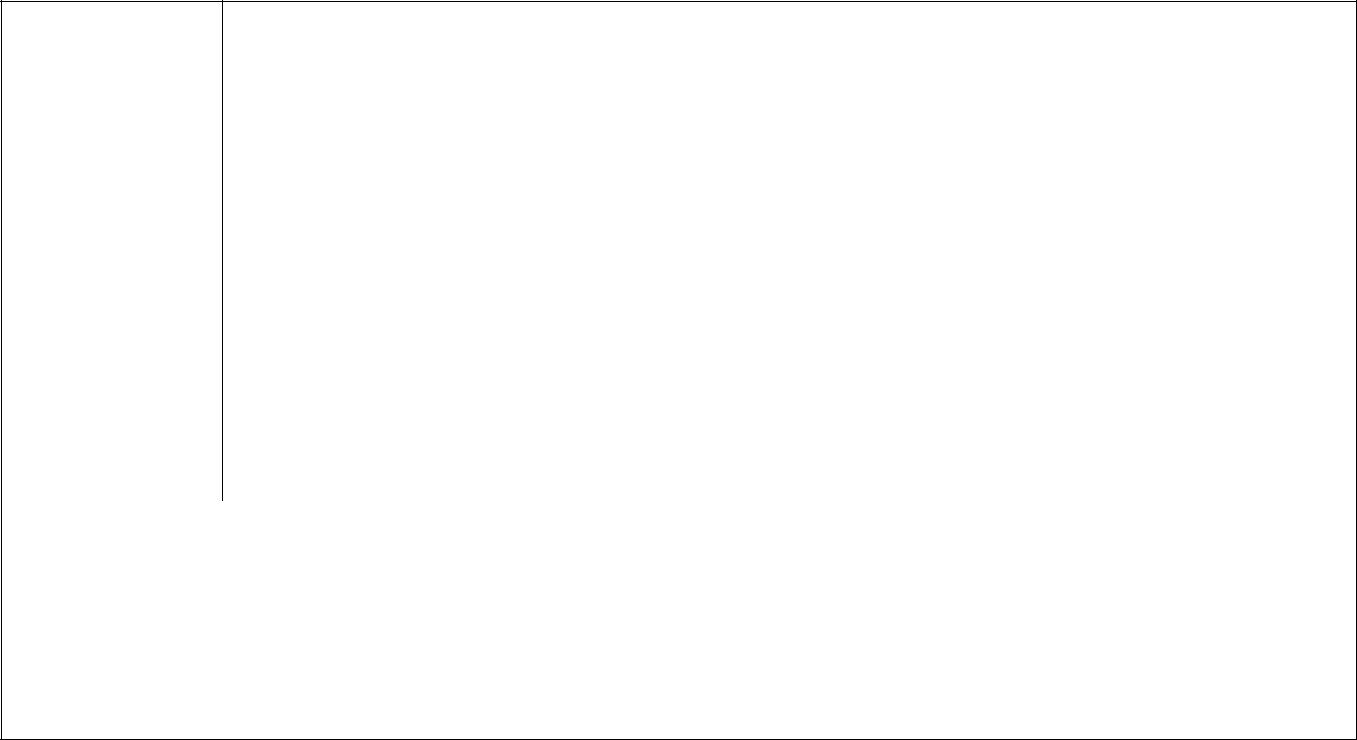 单位名称备注：如需酒店服务，请直接与组委会联系。因本次会议房间预订固定数量房间，请参会代表于 8 月 20 日前将参会回执传真或发送电子邮件至会务组，以便安排。逾期提交表格,组委会不能保证房间安排。联系人：	鲁菂	邮箱：ludi@zhanye-expo.com; 2853266073@qq.com参会单位签字盖章:通讯地址邮编姓  名性别职务/职称手机Email